ҠАРАР                                      № 4                          ПОСТАНОВЛЕНИЕ       12 ғинуар 2017  й.	                                                         12 января 2017 г.Об утверждении плана работы администрации сельского поселения Мичуринский сельсовет муниципального района Шаранский район Республики Башкортостан на 2017 год     В целях  обеспечения планомерной работы администрации сельского поселения Мичуринский сельсовет муниципального района Шаранский район Республики Башкортостан, своевременного и качественного проведения намеченных мероприятий ПОСТАНОВЛЯЮ:1.Утвердить прилагаемый план работы администрации сельского поселения Мичуринский сельсовет муниципального района Шаранский район Республики Башкортостан   на 2017 год.2.Контроль за исполнением настоящего постановления возложить на управляющего делами Администрации сельского поселения Мичуринский сельсовет  Низаеву А.И.Глава сельского поселения                                            В.Н.КорочкинУТВЕРЖДЕНпостановлением главы сельского  поселения Мичуринский сельсоветмуниципального районаШаранский районРеспублики Башкортостан  №4 от    12.01.2017                                              П Л А Нработы администрации сельского поселения Мичуринский сельсовет муниципального района Шаранский район Республики Башкортостан на 2017 годУправляющий делами                                         Л.Р.ХайруллинаБАШКОРТОСТАН  РЕСПУБЛИКАҺЫШаран районымуниципаль районыныңМичурин ауыл  советыауыл  биләмәһе хакимиәте452638, Мичуринск ауылы,Урман-парк урамы ,  12тел.(34769)  2-44-48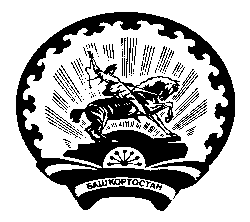 РЕСПУБЛИКА БАШКОРТОСТАНАдминистрациясельского поселенияМичуринский сельсоветмуниципального районаШаранский район452638,с. Мичуринск,ул. Лесопарковая ,12тел.(34769) 2-44-48№п/пНаименование мероприятийНаименование мероприятийСроки исполненияСроки исполненияСроки исполненияИсполнителиИсполнителиПриме-чаниеПриме-чание1.Подготовить и внести вопросы на рассмотрениезаседания Совета сельского поселения1.Подготовить и внести вопросы на рассмотрениезаседания Совета сельского поселения1.Подготовить и внести вопросы на рассмотрениезаседания Совета сельского поселения1.Подготовить и внести вопросы на рассмотрениезаседания Совета сельского поселения1.Подготовить и внести вопросы на рассмотрениезаседания Совета сельского поселения1.Подготовить и внести вопросы на рассмотрениезаседания Совета сельского поселения1.Подготовить и внести вопросы на рассмотрениезаседания Совета сельского поселения1.Подготовить и внести вопросы на рассмотрениезаседания Совета сельского поселения1.Подготовить и внести вопросы на рассмотрениезаседания Совета сельского поселения1.Подготовить и внести вопросы на рассмотрениезаседания Совета сельского поселения1О деятельности администрации сельского поселения Мичуринский сельсовет в 2016 годуО деятельности администрации сельского поселения Мичуринский сельсовет в 2016 годуО деятельности администрации сельского поселения Мичуринский сельсовет в 2016 годуО деятельности администрации сельского поселения Мичуринский сельсовет в 2016 годуФевральАдминистрация сельского поселенияАдминистрация сельского поселенияАдминистрация сельского поселения2О ходе реализации комплексной программы по реализации основных положений Послания Главы Республики Башкортостан  Государственному Собранию – Курултаю Республики Башкортостан  в 2016 годуО ходе реализации комплексной программы по реализации основных положений Послания Главы Республики Башкортостан  Государственному Собранию – Курултаю Республики Башкортостан  в 2016 годуО ходе реализации комплексной программы по реализации основных положений Послания Главы Республики Башкортостан  Государственному Собранию – Курултаю Республики Башкортостан  в 2016 годуО ходе реализации комплексной программы по реализации основных положений Послания Главы Республики Башкортостан  Государственному Собранию – Курултаю Республики Башкортостан  в 2016 годудекабрьАдминистрация сельского поселенияАдминистрация сельского поселенияАдминистрация сельского поселения4О Послании Главы Республики Башкортостан Государственному Собранию-Курултаю Республики Башкортостан в 2017 году.О Послании Главы Республики Башкортостан Государственному Собранию-Курултаю Республики Башкортостан в 2017 году.О Послании Главы Республики Башкортостан Государственному Собранию-Курултаю Республики Башкортостан в 2017 году.О Послании Главы Республики Башкортостан Государственному Собранию-Курултаю Республики Башкортостан в 2017 году.декабрьАдминистрация сельского поселенияАдминистрация сельского поселенияАдминистрация сельского поселения5Об исполнении бюджета сельского поселения Мичуринский сельсовет муниципального района Шаранский район Республики Башкортостан за 2016год.Об исполнении бюджета сельского поселения Мичуринский сельсовет муниципального района Шаранский район Республики Башкортостан за 2016год.Об исполнении бюджета сельского поселения Мичуринский сельсовет муниципального района Шаранский район Республики Башкортостан за 2016год.Об исполнении бюджета сельского поселения Мичуринский сельсовет муниципального района Шаранский район Республики Башкортостан за 2016год.АпрельГлава сельского поселенияГлава сельского поселенияГлава сельского поселения6Об исполнении бюджета сельского поселения Мичуринский сельсовет муниципального района Шаранский район Республики Башкортостан за  1 квартал 2017 года.Об исполнении бюджета сельского поселения Мичуринский сельсовет муниципального района Шаранский район Республики Башкортостан за  1 квартал 2017 года.Об исполнении бюджета сельского поселения Мичуринский сельсовет муниципального района Шаранский район Республики Башкортостан за  1 квартал 2017 года.Об исполнении бюджета сельского поселения Мичуринский сельсовет муниципального района Шаранский район Республики Башкортостан за  1 квартал 2017 года.АпрельГлава сельского поселенияГлава сельского поселенияГлава сельского поселения7О ходе реализации  долгосрочной муниципальной целевой программы «Благоустройство территории сельского поселения Мичуринский сельсовет муниципального района Шаранский район Республики Башкортостан на 2016-2020 годы» О ходе реализации  долгосрочной муниципальной целевой программы «Благоустройство территории сельского поселения Мичуринский сельсовет муниципального района Шаранский район Республики Башкортостан на 2016-2020 годы» О ходе реализации  долгосрочной муниципальной целевой программы «Благоустройство территории сельского поселения Мичуринский сельсовет муниципального района Шаранский район Республики Башкортостан на 2016-2020 годы» О ходе реализации  долгосрочной муниципальной целевой программы «Благоустройство территории сельского поселения Мичуринский сельсовет муниципального района Шаранский район Республики Башкортостан на 2016-2020 годы» ИюньАдминистрация сельского поселенияАдминистрация сельского поселенияАдминистрация сельского поселения8Об утверждении бюджета сельского поселения Мичуринский сельсовет на 2018 год Об утверждении бюджета сельского поселения Мичуринский сельсовет на 2018 год Об утверждении бюджета сельского поселения Мичуринский сельсовет на 2018 год Об утверждении бюджета сельского поселения Мичуринский сельсовет на 2018 год ДекабрьАдминистрация сельского поселенияАдминистрация сельского поселенияАдминистрация сельского поселения9О предварительных итогах социально-экономического развития сельского поселения Мичуринский сельсовет муниципального района Шаранский район Республики Башкортостан за истекший период 2017  года и о прогнозе социально-экономического развития муниципального района Шаранский район Республики Башкортостан на 2018 годО предварительных итогах социально-экономического развития сельского поселения Мичуринский сельсовет муниципального района Шаранский район Республики Башкортостан за истекший период 2017  года и о прогнозе социально-экономического развития муниципального района Шаранский район Республики Башкортостан на 2018 годО предварительных итогах социально-экономического развития сельского поселения Мичуринский сельсовет муниципального района Шаранский район Республики Башкортостан за истекший период 2017  года и о прогнозе социально-экономического развития муниципального района Шаранский район Республики Башкортостан на 2018 годО предварительных итогах социально-экономического развития сельского поселения Мичуринский сельсовет муниципального района Шаранский район Республики Башкортостан за истекший период 2017  года и о прогнозе социально-экономического развития муниципального района Шаранский район Республики Башкортостан на 2018 годДекабрь Администрация СП, руководители учреждений, организацийАдминистрация СП, руководители учреждений, организацийАдминистрация СП, руководители учреждений, организаций2.Подготовить и внести на заседаниепри  главе  администрации  сельского поселения Мичуринский сельсовет   вопросы:2.Подготовить и внести на заседаниепри  главе  администрации  сельского поселения Мичуринский сельсовет   вопросы:2.Подготовить и внести на заседаниепри  главе  администрации  сельского поселения Мичуринский сельсовет   вопросы:2.Подготовить и внести на заседаниепри  главе  администрации  сельского поселения Мичуринский сельсовет   вопросы:2.Подготовить и внести на заседаниепри  главе  администрации  сельского поселения Мичуринский сельсовет   вопросы:2.Подготовить и внести на заседаниепри  главе  администрации  сельского поселения Мичуринский сельсовет   вопросы:2.Подготовить и внести на заседаниепри  главе  администрации  сельского поселения Мичуринский сельсовет   вопросы:2.Подготовить и внести на заседаниепри  главе  администрации  сельского поселения Мичуринский сельсовет   вопросы:2.Подготовить и внести на заседаниепри  главе  администрации  сельского поселения Мичуринский сельсовет   вопросы:2.Подготовить и внести на заседаниепри  главе  администрации  сельского поселения Мичуринский сельсовет   вопросы:13Об итогах  работы комиссий при администрации сельского поселения  за 2016 годОб итогах  работы комиссий при администрации сельского поселения  за 2016 годОб итогах  работы комиссий при администрации сельского поселения  за 2016 годОб итогах  работы комиссий при администрации сельского поселения  за 2016 годЯнварьСпециалист Касимова А.Р.Специалист Касимова А.Р.Специалист Касимова А.Р.Об итогах выполнения  постановления главы администрации  сельского поселения от 24 января  2016 г. № 3  «Об утверждении плана мероприятий по проведению Года российского кино в сельском поселении Мичуринский сельсовет муниципального района Шаранский район Республики Башкортостан  в 2016 году»Об итогах выполнения  постановления главы администрации  сельского поселения от 24 января  2016 г. № 3  «Об утверждении плана мероприятий по проведению Года российского кино в сельском поселении Мичуринский сельсовет муниципального района Шаранский район Республики Башкортостан  в 2016 году»Об итогах выполнения  постановления главы администрации  сельского поселения от 24 января  2016 г. № 3  «Об утверждении плана мероприятий по проведению Года российского кино в сельском поселении Мичуринский сельсовет муниципального района Шаранский район Республики Башкортостан  в 2016 году»Об итогах выполнения  постановления главы администрации  сельского поселения от 24 января  2016 г. № 3  «Об утверждении плана мероприятий по проведению Года российского кино в сельском поселении Мичуринский сельсовет муниципального района Шаранский район Республики Башкортостан  в 2016 году»ЯнварьРуководители учреждений,  общественных организаций, хозяйствРуководители учреждений,  общественных организаций, хозяйствРуководители учреждений,  общественных организаций, хозяйствОб итогах закупа молока и мяса из личных подсобных хозяйств граждан в 2016 году и задачах по организации этой работы в 2017 годуОб итогах закупа молока и мяса из личных подсобных хозяйств граждан в 2016 году и задачах по организации этой работы в 2017 годуОб итогах закупа молока и мяса из личных подсобных хозяйств граждан в 2016 году и задачах по организации этой работы в 2017 годуОб итогах закупа молока и мяса из личных подсобных хозяйств граждан в 2016 году и задачах по организации этой работы в 2017 годуФевральАдминистрация СПАдминистрация СПАдминистрация СПО состоянии противопожарной безопасности и о мерах по недопущению пожаров  на территории  сельского поселения О состоянии противопожарной безопасности и о мерах по недопущению пожаров  на территории  сельского поселения О состоянии противопожарной безопасности и о мерах по недопущению пожаров  на территории  сельского поселения О состоянии противопожарной безопасности и о мерах по недопущению пожаров  на территории  сельского поселения мартГлава сельского поселения, руководители учрежденийГлава сельского поселения, руководители учрежденийГлава сельского поселения, руководители учрежденийОб исполнении бюджета сельского поселения за I кв 2017 годаОб исполнении бюджета сельского поселения за I кв 2017 годаОб исполнении бюджета сельского поселения за I кв 2017 годаОб исполнении бюджета сельского поселения за I кв 2017 годаАпрельКасимова А.Р.- специалист 1 категорииКасимова А.Р.- специалист 1 категорииКасимова А.Р.- специалист 1 категорииО  работе общественных  формирований правоохранительной направленности сельского поселенияО  работе общественных  формирований правоохранительной направленности сельского поселенияО  работе общественных  формирований правоохранительной направленности сельского поселенияО  работе общественных  формирований правоохранительной направленности сельского поселенияАпрель Участковый инспектор полицииУчастковый инспектор полицииУчастковый инспектор полиции16Об итогах организации культурного досуга населения Об итогах организации культурного досуга населения Об итогах организации культурного досуга населения Об итогах организации культурного досуга населения  сентябрьКультпросветработникиКультпросветработникиКультпросветработники17О  ходе выполнения Закона Республики Башкортостан  «Об обращениях граждан в Республике Башкортостан» в сельском поселенииО  ходе выполнения Закона Республики Башкортостан  «Об обращениях граждан в Республике Башкортостан» в сельском поселенииО  ходе выполнения Закона Республики Башкортостан  «Об обращениях граждан в Республике Башкортостан» в сельском поселенииО  ходе выполнения Закона Республики Башкортостан  «Об обращениях граждан в Республике Башкортостан» в сельском поселении      октябрьУправляющий деламиУправляющий деламиУправляющий делами19Об итогах социально-экономического развития района за 2017 годОб итогах социально-экономического развития района за 2017 годОб итогах социально-экономического развития района за 2017 годОб итогах социально-экономического развития района за 2017 годАпрельАдминистрация СПАдминистрация СПАдминистрация СП         3.Организационная работа администрации сельского поселения         3.Организационная работа администрации сельского поселения         3.Организационная работа администрации сельского поселения         3.Организационная работа администрации сельского поселения         3.Организационная работа администрации сельского поселения         3.Организационная работа администрации сельского поселения         3.Организационная работа администрации сельского поселения         3.Организационная работа администрации сельского поселения         3.Организационная работа администрации сельского поселения         3.Организационная работа администрации сельского поселенияАпрельАдминистрация СП, руководители учреждений, хозяйствАдминистрация СП, руководители учреждений, хозяйств11О ходе реализации Программы «Профилактика терроризма и экстремизма, обеспечения безопасности населения на территории сельского поселения Мичуринский сельсовет муниципального района Шаранский район Республики Башкортостан на 2015-2020 годы»О ходе реализации Программы «Профилактика терроризма и экстремизма, обеспечения безопасности населения на территории сельского поселения Мичуринский сельсовет муниципального района Шаранский район Республики Башкортостан на 2015-2020 годы»О ходе реализации Программы «Профилактика терроризма и экстремизма, обеспечения безопасности населения на территории сельского поселения Мичуринский сельсовет муниципального района Шаранский район Республики Башкортостан на 2015-2020 годы»май май Администрация СП22О ходе выполнения Указа Президента РБ «Об объявлении 2017 года –«Годом экологии в Республике Башкортостан»О ходе выполнения Указа Президента РБ «Об объявлении 2017 года –«Годом экологии в Республике Башкортостан»О ходе выполнения Указа Президента РБ «Об объявлении 2017 года –«Годом экологии в Республике Башкортостан»МайМайАсмандиярова Л.Р.33О работе с  неблагополучными семьями.О работе с  неблагополучными семьями.О работе с  неблагополучными семьями.июньиюньАдминистрация СП,Женсовет СП44О состоянии подростковой преступности за 2013 год и эффективности работы органов профилактики по предупреждению безнадзорности, беспризорности и правонарушений среди несовершеннолетнихО состоянии подростковой преступности за 2013 год и эффективности работы органов профилактики по предупреждению безнадзорности, беспризорности и правонарушений среди несовершеннолетнихО состоянии подростковой преступности за 2013 год и эффективности работы органов профилактики по предупреждению безнадзорности, беспризорности и правонарушений среди несовершеннолетнихиюльиюльБакирова В.И.Администрация школ55О работе по обеспечению поступления налоговых платежей и сборовО работе по обеспечению поступления налоговых платежей и сборовО работе по обеспечению поступления налоговых платежей и сборовавгуставгустЕгорова Л.Р.Степанова Т.Н.Глухова Т.И.66О подготовке и проведении Дня пожилых людей.О подготовке и проведении Дня пожилых людей.О подготовке и проведении Дня пожилых людей.сентябрьсентябрьАдминистрация СП77О ходе выполнения Закона Республики Башкортостан  «Об обращениях граждан в Республике Башкортостан» в сельском поселении Мичуринский сельсоветО ходе выполнения Закона Республики Башкортостан  «Об обращениях граждан в Республике Башкортостан» в сельском поселении Мичуринский сельсоветО ходе выполнения Закона Республики Башкортостан  «Об обращениях граждан в Республике Башкортостан» в сельском поселении Мичуринский сельсоветоктябрьоктябрьНизаева А.И.- управ.делами88О проведении 24-й годовщины  провозглашения Декларации о государственном суверенитете  РБ.О проведении 24-й годовщины  провозглашения Декларации о государственном суверенитете  РБ.О проведении 24-й годовщины  провозглашения Декларации о государственном суверенитете  РБ.ноябрьноябрьАдминистрация СП99О проведении декадника милосердия, посвященного международному Дню инвалидов в сельском поселении в 2014 году.О проведении декадника милосердия, посвященного международному Дню инвалидов в сельском поселении в 2014 году.О проведении декадника милосердия, посвященного международному Дню инвалидов в сельском поселении в 2014 году.Ноябрь-декабрьНоябрь-декабрьАдминистрация СП1010.О проведении новогодних праздников в учреждениях сельского поселения..О проведении новогодних праздников в учреждениях сельского поселения..О проведении новогодних праздников в учреждениях сельского поселения.декабрьдекабрьАдминистрация СП1111О ходе выполнения муниципальной программы борьбы с преступностью в сельском поселении Мичуринский сельсовет муниципального района Шаранский район РБ на 2017-2020 годы»О ходе выполнения муниципальной программы борьбы с преступностью в сельском поселении Мичуринский сельсовет муниципального района Шаранский район РБ на 2017-2020 годы»О ходе выполнения муниципальной программы борьбы с преступностью в сельском поселении Мичуринский сельсовет муниципального района Шаранский район РБ на 2017-2020 годы»февральфевральАдминистрация сельского поселения1212Провести проверку условий жизни ветеранов Великой Отечественной войны 1941-1945 годов, вдов погибших (умерших) ветеранов Великой Отечественной войны 1941-1945 годов поставленных в 2010-2016 годах на учет в качестве нуждающихся в улучшении жилищных условий в связи с признанием их жилья непригодным для проживания и впоследствии обеспеченных жилыми помещениями в соответствии с Федеральным законом «О ветеранах» за счет средств федерального бюджета и  принять меры по решению вопросов их жизнеустройства, оказанию помощи в социально-бытовом обслуживании, а также по предоставлению иных социальных услуг, в первую очередь, на дому.Провести проверку условий жизни ветеранов Великой Отечественной войны 1941-1945 годов, вдов погибших (умерших) ветеранов Великой Отечественной войны 1941-1945 годов поставленных в 2010-2016 годах на учет в качестве нуждающихся в улучшении жилищных условий в связи с признанием их жилья непригодным для проживания и впоследствии обеспеченных жилыми помещениями в соответствии с Федеральным законом «О ветеранах» за счет средств федерального бюджета и  принять меры по решению вопросов их жизнеустройства, оказанию помощи в социально-бытовом обслуживании, а также по предоставлению иных социальных услуг, в первую очередь, на дому.Провести проверку условий жизни ветеранов Великой Отечественной войны 1941-1945 годов, вдов погибших (умерших) ветеранов Великой Отечественной войны 1941-1945 годов поставленных в 2010-2016 годах на учет в качестве нуждающихся в улучшении жилищных условий в связи с признанием их жилья непригодным для проживания и впоследствии обеспеченных жилыми помещениями в соответствии с Федеральным законом «О ветеранах» за счет средств федерального бюджета и  принять меры по решению вопросов их жизнеустройства, оказанию помощи в социально-бытовом обслуживании, а также по предоставлению иных социальных услуг, в первую очередь, на дому.Январь-апрельЯнварь-апрельАдминистрация сельского поселения, Совет ветеранов, женсовет1313Обследование, проведение ремонтно-восстановительных работ по приведению в порядок мемориалов, памятников и обелисков воинской славы, благоустройство прилегающих территорий.Обследование, проведение ремонтно-восстановительных работ по приведению в порядок мемориалов, памятников и обелисков воинской славы, благоустройство прилегающих территорий.Обследование, проведение ремонтно-восстановительных работ по приведению в порядок мемориалов, памятников и обелисков воинской славы, благоустройство прилегающих территорий.постояннопостоянноАдминистрация сельского поселения, Совет ветеранов, женсовет1414Учет, обследование, ремонт мемориальных досок и памятных знаков, установленных в честь героев Великой Отечественной войныУчет, обследование, ремонт мемориальных досок и памятных знаков, установленных в честь героев Великой Отечественной войныУчет, обследование, ремонт мемориальных досок и памятных знаков, установленных в честь героев Великой Отечественной войныпостояннопостоянноАдминистрация сельского поселения, Совет ветеранов, женсовет1515Проведение работ по благоустройству мест захоронения защитников ОтечестваПроведение работ по благоустройству мест захоронения защитников ОтечестваПроведение работ по благоустройству мест захоронения защитников ОтечествапостояннопостоянноАдминистрация сельского поселения, Совет ветеранов, женсовет1616Участие в районных молодежных патриотических акциях:- Георгиевская ленточка;- Долг и Память»Участие в районных молодежных патриотических акциях:- Георгиевская ленточка;- Долг и Память»Участие в районных молодежных патриотических акциях:- Георгиевская ленточка;- Долг и Память»маймайАдминистрация сельского поселения1717Проведение массовых торжественных мероприятий празднования 72-годовщины Победы в ВОВ на территории сельского поселения  Проведение массовых торжественных мероприятий празднования 72-годовщины Победы в ВОВ на территории сельского поселения  Проведение массовых торжественных мероприятий празднования 72-годовщины Победы в ВОВ на территории сельского поселения  маймайАдминистрация сельского поселения1818Организация работы с молодежью и школьниками по сбору реликвий, писем, аудио- и видеозаписей, фотографий и воспоминаний о Великой Отечественной войнеОрганизация работы с молодежью и школьниками по сбору реликвий, писем, аудио- и видеозаписей, фотографий и воспоминаний о Великой Отечественной войнеОрганизация работы с молодежью и школьниками по сбору реликвий, писем, аудио- и видеозаписей, фотографий и воспоминаний о Великой Отечественной войнеВ течение годаВ течение годаАдминистрация сельского поселения1919Организация защиты исследовательских (поисковых) работ учащихся образовательных учреждений, педагогов школ, работников библиотеки, работников культуры «Они ковали Победу» в номинациях:- Участники Великой Отечественной войны 1942-1945 гг.- Труженики тыла- Дети войны- Поиск пропавшие без вести участников Великой Отечественной войныОрганизация защиты исследовательских (поисковых) работ учащихся образовательных учреждений, педагогов школ, работников библиотеки, работников культуры «Они ковали Победу» в номинациях:- Участники Великой Отечественной войны 1942-1945 гг.- Труженики тыла- Дети войны- Поиск пропавшие без вести участников Великой Отечественной войныОрганизация защиты исследовательских (поисковых) работ учащихся образовательных учреждений, педагогов школ, работников библиотеки, работников культуры «Они ковали Победу» в номинациях:- Участники Великой Отечественной войны 1942-1945 гг.- Труженики тыла- Дети войны- Поиск пропавшие без вести участников Великой Отечественной войныВ течение годаВ течение годаАдминистрация сельского поселения2020Организовать работу по размещению баннеров, растяжек в населенных пунктах сельского поселения, посвященных тематике 72-летия ПобедыОрганизовать работу по размещению баннеров, растяжек в населенных пунктах сельского поселения, посвященных тематике 72-летия ПобедыОрганизовать работу по размещению баннеров, растяжек в населенных пунктах сельского поселения, посвященных тематике 72-летия ПобедыАпрель-майАпрель-майАдминистрация сельского поселения2121Организация и проведение районной акции «Бессмертный полк»Организация и проведение районной акции «Бессмертный полк»Организация и проведение районной акции «Бессмертный полк»8 мая 2017 года8 мая 2017 годаАдминистрация сельского поселения2020О ходе выполнения программы «Развитие физической культуры и массового спорта в администрации сельского поселения Мичуринский сельсовет муниципального района Шаранский район РБ на 2016-2020 годы»О ходе выполнения программы «Развитие физической культуры и массового спорта в администрации сельского поселения Мичуринский сельсовет муниципального района Шаранский район РБ на 2016-2020 годы»О ходе выполнения программы «Развитие физической культуры и массового спорта в администрации сельского поселения Мичуринский сельсовет муниципального района Шаранский район РБ на 2016-2020 годы»маймайАдминистрация сельского поселения2121Подготовка и проведение Дня пожилых людейПодготовка и проведение Дня пожилых людейПодготовка и проведение Дня пожилых людейСентябрь-октябрьСентябрь-октябрьАдминистрация сельского поселения, Совет ветеранов, женсовет2222Подготовка и проведение Нового 2018 годаПодготовка и проведение Нового 2018 годаПодготовка и проведение Нового 2018 годадекабрьдекабрьАдминистрация сельского поселения2323День призывникаДень призывникаДень призывникаАпрель, октябрьАпрель, октябрьАдминистрация сельского поселения 2424Экологический месячникЭкологический месячникЭкологический месячникАпрель-майАпрель-майАдминистрация сельского поселения 2525Организация и проведение месячников-гражданской защиты-противопожарной безопасности-безопасности на водных объектах-безопасности детейОрганизация и проведение месячников-гражданской защиты-противопожарной безопасности-безопасности на водных объектах-безопасности детейОрганизация и проведение месячников-гражданской защиты-противопожарной безопасности-безопасности на водных объектах-безопасности детейСентябрь-октябрьАпрельИюль-августАвгуст-сентябрьСентябрь-октябрьАпрельИюль-августАвгуст-сентябрьАдминистрация сельского поселения2626Сабантуй-2017Сабантуй-2017Сабантуй-2017ИюньИюньАдминистрация сельского поселения, женсовет2727Районная акция «Помоги собраться в школу»Районная акция «Помоги собраться в школу»Районная акция «Помоги собраться в школу»августавгустАдминистрация сельского поселения .2828Экологический декадникЭкологический декадникЭкологический декадникСентябрь-октябрьСентябрь-октябрьАдминистрация сельского поселенияПраздничные (нерабочие) дни, профессиональные праздники и памятные датыПраздничные (нерабочие) дни, профессиональные праздники и памятные датыПраздничные (нерабочие) дни, профессиональные праздники и памятные датыПраздничные (нерабочие) дни, профессиональные праздники и памятные датыПраздничные (нерабочие) дни, профессиональные праздники и памятные датыПраздничные (нерабочие) дни, профессиональные праздники и памятные датыПраздничные (нерабочие) дни, профессиональные праздники и памятные датыПраздничные (нерабочие) дни, профессиональные праздники и памятные датыПраздничные (нерабочие) дни, профессиональные праздники и памятные датыПраздничные (нерабочие) дни, профессиональные праздники и памятные датыПраздничные (нерабочие) дни, профессиональные праздники и памятные датыПраздничные (нерабочие) дни, профессиональные праздники и памятные датыПраздничные (нерабочие) дни, профессиональные праздники и памятные даты12 января12 января12 января12 январяДень работника прокуратуры РФДень работника прокуратуры РФДень работника прокуратуры РФДень работника прокуратуры РФДень работника прокуратуры РФДень работника прокуратуры РФДень работника прокуратуры РФДень работника прокуратуры РФДень работника прокуратуры РФ13 января13 января13 января13 январяДень российской печати День российской печати День российской печати День российской печати День российской печати День российской печати День российской печати День российской печати День российской печати 25 января 25 января 25 января 25 января День российского студенчестваДень российского студенчестваДень российского студенчестваДень российского студенчестваДень российского студенчестваДень российского студенчестваДень российского студенчестваДень российского студенчестваДень российского студенчества31 января 31 января 31 января 31 января День образования Шаранского района (1935)День образования Шаранского района (1935)День образования Шаранского района (1935)День образования Шаранского района (1935)День образования Шаранского района (1935)День образования Шаранского района (1935)День образования Шаранского района (1935)День образования Шаранского района (1935)День образования Шаранского района (1935)02 февраля02 февраля02 февраля02 февраляДень воинской славы России - День разгрома советскими войсками немецко-фашистских войск в Сталинградской битве (1943год)День воинской славы России - День разгрома советскими войсками немецко-фашистских войск в Сталинградской битве (1943год)День воинской славы России - День разгрома советскими войсками немецко-фашистских войск в Сталинградской битве (1943год)День воинской славы России - День разгрома советскими войсками немецко-фашистских войск в Сталинградской битве (1943год)День воинской славы России - День разгрома советскими войсками немецко-фашистских войск в Сталинградской битве (1943год)День воинской славы России - День разгрома советскими войсками немецко-фашистских войск в Сталинградской битве (1943год)День воинской славы России - День разгрома советскими войсками немецко-фашистских войск в Сталинградской битве (1943год)День воинской славы России - День разгрома советскими войсками немецко-фашистских войск в Сталинградской битве (1943год)День воинской славы России - День разгрома советскими войсками немецко-фашистских войск в Сталинградской битве (1943год)15 февраля15 февраля15 февраля15 февраляДень памяти воинов-интернационалистов. День памяти воинов-интернационалистов. День памяти воинов-интернационалистов. День памяти воинов-интернационалистов. День памяти воинов-интернационалистов. День памяти воинов-интернационалистов. День памяти воинов-интернационалистов. День памяти воинов-интернационалистов. День памяти воинов-интернационалистов. 23 февраля (нерабочий день)23 февраля (нерабочий день)23 февраля (нерабочий день)23 февраля (нерабочий день)День защитника Отечества, День воинской славы России. День победы Красной Армии над  кайзеровскими войсками Германии (1918)День защитника Отечества, День воинской славы России. День победы Красной Армии над  кайзеровскими войсками Германии (1918)День защитника Отечества, День воинской славы России. День победы Красной Армии над  кайзеровскими войсками Германии (1918)День защитника Отечества, День воинской славы России. День победы Красной Армии над  кайзеровскими войсками Германии (1918)День защитника Отечества, День воинской славы России. День победы Красной Армии над  кайзеровскими войсками Германии (1918)День защитника Отечества, День воинской славы России. День победы Красной Армии над  кайзеровскими войсками Германии (1918)День защитника Отечества, День воинской славы России. День победы Красной Армии над  кайзеровскими войсками Германии (1918)День защитника Отечества, День воинской славы России. День победы Красной Армии над  кайзеровскими войсками Германии (1918)День защитника Отечества, День воинской славы России. День победы Красной Армии над  кайзеровскими войсками Германии (1918)25 февраля25 февраля25 февраля25 февраляДень Государственного флага Республики Башкортостан (1992)День Государственного флага Республики Башкортостан (1992)День Государственного флага Республики Башкортостан (1992)День Государственного флага Республики Башкортостан (1992)День Государственного флага Республики Башкортостан (1992)День Государственного флага Республики Башкортостан (1992)День Государственного флага Республики Башкортостан (1992)День Государственного флага Республики Башкортостан (1992)День Государственного флага Республики Башкортостан (1992)1 марта1 марта1 марта1 мартаДень  воды (охраны водных ресурсов)День  воды (охраны водных ресурсов)День  воды (охраны водных ресурсов)День  воды (охраны водных ресурсов)День  воды (охраны водных ресурсов)День  воды (охраны водных ресурсов)День  воды (охраны водных ресурсов)День  воды (охраны водных ресурсов)День  воды (охраны водных ресурсов)1 марта1 марта1 марта1 мартаДень создания районной газеты «Шаранские просторы» (1935)День создания районной газеты «Шаранские просторы» (1935)День создания районной газеты «Шаранские просторы» (1935)День создания районной газеты «Шаранские просторы» (1935)День создания районной газеты «Шаранские просторы» (1935)День создания районной газеты «Шаранские просторы» (1935)День создания районной газеты «Шаранские просторы» (1935)День создания районной газеты «Шаранские просторы» (1935)День создания районной газеты «Шаранские просторы» (1935)3 марта3 марта3 марта3 мартаДень создания Шаранского телевидения (2011год)День создания Шаранского телевидения (2011год)День создания Шаранского телевидения (2011год)День создания Шаранского телевидения (2011год)День создания Шаранского телевидения (2011год)День создания Шаранского телевидения (2011год)День создания Шаранского телевидения (2011год)День создания Шаранского телевидения (2011год)День создания Шаранского телевидения (2011год)8 марта (нерабочий день)8 марта (нерабочий день)8 марта (нерабочий день)8 марта (нерабочий день)Международный женский деньМеждународный женский деньМеждународный женский деньМеждународный женский деньМеждународный женский деньМеждународный женский деньМеждународный женский деньМеждународный женский деньМеждународный женский день10 марта10 марта10 марта10 мартаДень архивов Российской ФедерацииДень архивов Российской ФедерацииДень архивов Российской ФедерацииДень архивов Российской ФедерацииДень архивов Российской ФедерацииДень архивов Российской ФедерацииДень архивов Российской ФедерацииДень архивов Российской ФедерацииДень архивов Российской ФедерацииТретье воскресенье марта, 15   мартаТретье воскресенье марта, 15   мартаТретье воскресенье марта, 15   мартаТретье воскресенье марта, 15   мартаДень работников торговли, бытового обслуживания населения и жилищно-коммунального хозяйстваДень работников торговли, бытового обслуживания населения и жилищно-коммунального хозяйстваДень работников торговли, бытового обслуживания населения и жилищно-коммунального хозяйстваДень работников торговли, бытового обслуживания населения и жилищно-коммунального хозяйстваДень работников торговли, бытового обслуживания населения и жилищно-коммунального хозяйстваДень работников торговли, бытового обслуживания населения и жилищно-коммунального хозяйстваДень работников торговли, бытового обслуживания населения и жилищно-коммунального хозяйстваДень работников торговли, бытового обслуживания населения и жилищно-коммунального хозяйстваДень работников торговли, бытового обслуживания населения и жилищно-коммунального хозяйства2 апреля2 апреля2 апреля2 апреляМеждународный день детской книгиМеждународный день детской книгиМеждународный день детской книгиМеждународный день детской книгиМеждународный день детской книгиМеждународный день детской книгиМеждународный день детской книгиМеждународный день детской книгиМеждународный день детской книги12 апреля12 апреля12 апреля12 апреляВсемирный день авиации и космонавтикиВсемирный день авиации и космонавтикиВсемирный день авиации и космонавтикиВсемирный день авиации и космонавтикиВсемирный день авиации и космонавтикиВсемирный день авиации и космонавтикиВсемирный день авиации и космонавтикиВсемирный день авиации и космонавтикиВсемирный день авиации и космонавтики18 апреля18 апреля18 апреля18 апреляМеждународный день памятников                      и исторических местМеждународный день памятников                      и исторических местМеждународный день памятников                      и исторических местМеждународный день памятников                      и исторических местМеждународный день памятников                      и исторических местМеждународный день памятников                      и исторических местМеждународный день памятников                      и исторических местМеждународный день памятников                      и исторических местМеждународный день памятников                      и исторических мест21 апреля 21 апреля 21 апреля 21 апреля День местного самоуправленияДень местного самоуправленияДень местного самоуправленияДень местного самоуправленияДень местного самоуправленияДень местного самоуправленияДень местного самоуправленияДень местного самоуправленияДень местного самоуправления22 апреля22 апреля22 апреля22 апреляДень ЗемлиДень ЗемлиДень ЗемлиДень ЗемлиДень ЗемлиДень ЗемлиДень ЗемлиДень ЗемлиДень Земли26 апреля26 апреля26 апреля26 апреляДень памяти погибших в радиационных  авариях и катастрофахДень памяти погибших в радиационных  авариях и катастрофахДень памяти погибших в радиационных  авариях и катастрофахДень памяти погибших в радиационных  авариях и катастрофахДень памяти погибших в радиационных  авариях и катастрофахДень памяти погибших в радиационных  авариях и катастрофахДень памяти погибших в радиационных  авариях и катастрофахДень памяти погибших в радиационных  авариях и катастрофахДень памяти погибших в радиационных  авариях и катастрофах26 апреля 26 апреля 26 апреля 26 апреля День марийского национального герояДень марийского национального герояДень марийского национального герояДень марийского национального герояДень марийского национального герояДень марийского национального герояДень марийского национального герояДень марийского национального герояДень марийского национального героя30 апреля30 апреля30 апреля30 апреляДень пожарной охраныДень пожарной охраныДень пожарной охраныДень пожарной охраныДень пожарной охраныДень пожарной охраныДень пожарной охраныДень пожарной охраныДень пожарной охраны1 мая  (нерабочий день)1 мая  (нерабочий день)1 мая  (нерабочий день)1 мая  (нерабочий день)Праздник Весны и Труда.  День международной солидарности трудящихсяПраздник Весны и Труда.  День международной солидарности трудящихсяПраздник Весны и Труда.  День международной солидарности трудящихсяПраздник Весны и Труда.  День международной солидарности трудящихсяПраздник Весны и Труда.  День международной солидарности трудящихсяПраздник Весны и Труда.  День международной солидарности трудящихсяПраздник Весны и Труда.  День международной солидарности трудящихсяПраздник Весны и Труда.  День международной солидарности трудящихсяПраздник Весны и Труда.  День международной солидарности трудящихся7 мая7 мая7 мая7 маяДень радио, праздник работников всех отраслей связиДень радио, праздник работников всех отраслей связиДень радио, праздник работников всех отраслей связиДень радио, праздник работников всех отраслей связиДень радио, праздник работников всех отраслей связиДень радио, праздник работников всех отраслей связиДень радио, праздник работников всех отраслей связиДень радио, праздник работников всех отраслей связиДень радио, праздник работников всех отраслей связи8 мая8 мая8 мая8 маяВсемирный день Красного Креста и Красного ПолумесяцаВсемирный день Красного Креста и Красного ПолумесяцаВсемирный день Красного Креста и Красного ПолумесяцаВсемирный день Красного Креста и Красного ПолумесяцаВсемирный день Красного Креста и Красного ПолумесяцаВсемирный день Красного Креста и Красного ПолумесяцаВсемирный день Красного Креста и Красного ПолумесяцаВсемирный день Красного Креста и Красного ПолумесяцаВсемирный день Красного Креста и Красного Полумесяца9 мая (нерабочий день)9 мая (нерабочий день)9 мая (нерабочий день)9 мая (нерабочий день)День воинской славы России. День Победы советского народа в Великой Отечественной войне 1941-1945 годов (1945)День воинской славы России. День Победы советского народа в Великой Отечественной войне 1941-1945 годов (1945)День воинской славы России. День Победы советского народа в Великой Отечественной войне 1941-1945 годов (1945)День воинской славы России. День Победы советского народа в Великой Отечественной войне 1941-1945 годов (1945)День воинской славы России. День Победы советского народа в Великой Отечественной войне 1941-1945 годов (1945)День воинской славы России. День Победы советского народа в Великой Отечественной войне 1941-1945 годов (1945)День воинской славы России. День Победы советского народа в Великой Отечественной войне 1941-1945 годов (1945)День воинской славы России. День Победы советского народа в Великой Отечественной войне 1941-1945 годов (1945)День воинской славы России. День Победы советского народа в Великой Отечественной войне 1941-1945 годов (1945)15 мая15 мая15 мая15 маяМеждународный день семьиМеждународный день семьиМеждународный день семьиМеждународный день семьиМеждународный день семьиМеждународный день семьиМеждународный день семьиМеждународный день семьиМеждународный день семьи17 мая17 мая17 мая17 маяМеждународный день электросвязиМеждународный день электросвязиМеждународный день электросвязиМеждународный день электросвязиМеждународный день электросвязиМеждународный день электросвязиМеждународный день электросвязиМеждународный день электросвязиМеждународный день электросвязи18 мая18 мая18 мая18 маяМеждународный день музеевМеждународный день музеевМеждународный день музеевМеждународный день музеевМеждународный день музеевМеждународный день музеевМеждународный день музеевМеждународный день музеевМеждународный день музеев19 мая19 мая19 мая19 маяДень рождения пионерской организации (1922)День рождения пионерской организации (1922)День рождения пионерской организации (1922)День рождения пионерской организации (1922)День рождения пионерской организации (1922)День рождения пионерской организации (1922)День рождения пионерской организации (1922)День рождения пионерской организации (1922)День рождения пионерской организации (1922)24 мая24 мая24 мая24 маяДень славянской письменности и культуры День славянской письменности и культуры День славянской письменности и культуры День славянской письменности и культуры День славянской письменности и культуры День славянской письменности и культуры День славянской письменности и культуры День славянской письменности и культуры День славянской письменности и культуры 27 мая27 мая27 мая27 маяОбщероссийский День библиотекОбщероссийский День библиотекОбщероссийский День библиотекОбщероссийский День библиотекОбщероссийский День библиотекОбщероссийский День библиотекОбщероссийский День библиотекОбщероссийский День библиотекОбщероссийский День библиотек31 мая31 мая31 мая31 маяВсемирный день без  табакаВсемирный день без  табакаВсемирный день без  табакаВсемирный день без  табакаВсемирный день без  табакаВсемирный день без  табакаВсемирный день без  табакаВсемирный день без  табакаВсемирный день без  табака1 июня1 июня1 июня1 июняМеждународный день защиты детейМеждународный день защиты детейМеждународный день защиты детейМеждународный день защиты детейМеждународный день защиты детейМеждународный день защиты детейМеждународный день защиты детейМеждународный день защиты детейМеждународный день защиты детей5 июня5 июня5 июня5 июняВсемирный день охраны окружающей средыВсемирный день охраны окружающей средыВсемирный день охраны окружающей средыВсемирный день охраны окружающей средыВсемирный день охраны окружающей средыВсемирный день охраны окружающей средыВсемирный день охраны окружающей средыВсемирный день охраны окружающей средыВсемирный день охраны окружающей среды6 июня 6 июня 6 июня 6 июня Пушкинский день РоссииПушкинский день РоссииПушкинский день РоссииПушкинский день РоссииПушкинский день РоссииПушкинский день РоссииПушкинский день РоссииПушкинский день РоссииПушкинский день России8 июня8 июня8 июня8 июняДень социального работникаДень социального работникаДень социального работникаДень социального работникаДень социального работникаДень социального работникаДень социального работникаДень социального работникаДень социального работника12 июня (нерабочий день)12 июня (нерабочий день)12 июня (нерабочий день)12 июня (нерабочий день)День России. День принятия Декларации о государственном суверенитете Российской Федерации.День России. День принятия Декларации о государственном суверенитете Российской Федерации.День России. День принятия Декларации о государственном суверенитете Российской Федерации.День России. День принятия Декларации о государственном суверенитете Российской Федерации.День России. День принятия Декларации о государственном суверенитете Российской Федерации.День России. День принятия Декларации о государственном суверенитете Российской Федерации.День России. День принятия Декларации о государственном суверенитете Российской Федерации.День России. День принятия Декларации о государственном суверенитете Российской Федерации.День России. День принятия Декларации о государственном суверенитете Российской Федерации.12 июня12 июня12 июня12 июняДень основания г.УфыДень основания г.УфыДень основания г.УфыДень основания г.УфыДень основания г.УфыДень основания г.УфыДень основания г.УфыДень основания г.УфыДень основания г.Уфы14 июня14 июня14 июня14 июняДень работников печати и информации Республики БашкортостанДень работников печати и информации Республики БашкортостанДень работников печати и информации Республики БашкортостанДень работников печати и информации Республики БашкортостанДень работников печати и информации Республики БашкортостанДень работников печати и информации Республики БашкортостанДень работников печати и информации Республики БашкортостанДень работников печати и информации Республики БашкортостанДень работников печати и информации Республики Башкортостан16 июня16 июня16 июня16 июняДень рождения национального героя Башкортостана Салавата Юлаева (1754)День рождения национального героя Башкортостана Салавата Юлаева (1754)День рождения национального героя Башкортостана Салавата Юлаева (1754)День рождения национального героя Башкортостана Салавата Юлаева (1754)День рождения национального героя Башкортостана Салавата Юлаева (1754)День рождения национального героя Башкортостана Салавата Юлаева (1754)День рождения национального героя Башкортостана Салавата Юлаева (1754)День рождения национального героя Башкортостана Салавата Юлаева (1754)День рождения национального героя Башкортостана Салавата Юлаева (1754)17 июня , третья суббота июня17 июня , третья суббота июня17 июня , третья суббота июня17 июня , третья суббота июняДень работников культуры РБДень работников культуры РБДень работников культуры РБДень работников культуры РБДень работников культуры РБДень работников культуры РБДень работников культуры РБДень работников культуры РБДень работников культуры РБТретье воскресенье июня, 18июняТретье воскресенье июня, 18июняТретье воскресенье июня, 18июняТретье воскресенье июня, 18июняДень медицинского работникаДень медицинского работникаДень медицинского работникаДень медицинского работникаДень медицинского работникаДень медицинского работникаДень медицинского работникаДень медицинского работникаДень медицинского работника22 июня22 июня22 июня22 июняДень памяти и скорбиДень памяти и скорбиДень памяти и скорбиДень памяти и скорбиДень памяти и скорбиДень памяти и скорбиДень памяти и скорбиДень памяти и скорбиДень памяти и скорби25 июня   (нерабочий день)25 июня   (нерабочий день)25 июня   (нерабочий день)25 июня   (нерабочий день)Ураза-байрамУраза-байрамУраза-байрамУраза-байрамУраза-байрамУраза-байрамУраза-байрамУраза-байрамУраза-байрам26 июня26 июня26 июня26 июняМеждународный день борьбы с наркоманией и наркобизнесомМеждународный день борьбы с наркоманией и наркобизнесомМеждународный день борьбы с наркоманией и наркобизнесомМеждународный день борьбы с наркоманией и наркобизнесомМеждународный день борьбы с наркоманией и наркобизнесомМеждународный день борьбы с наркоманией и наркобизнесомМеждународный день борьбы с наркоманией и наркобизнесомМеждународный день борьбы с наркоманией и наркобизнесомМеждународный день борьбы с наркоманией и наркобизнесом27 июня27 июня27 июня27 июняДень молодёжиДень молодёжиДень молодёжиДень молодёжиДень молодёжиДень молодёжиДень молодёжиДень молодёжиДень молодёжи3 июля3 июля3 июля3 июляДень ГИБДДДень ГИБДДДень ГИБДДДень ГИБДДДень ГИБДДДень ГИБДДДень ГИБДДДень ГИБДДДень ГИБДД3 июля3 июля3 июля3 июляЕдиный день моления марийцевЕдиный день моления марийцевЕдиный день моления марийцевЕдиный день моления марийцевЕдиный день моления марийцевЕдиный день моления марийцевЕдиный день моления марийцевЕдиный день моления марийцевЕдиный день моления марийцев7 июля7 июля7 июля7 июляМеждународный день кооперацииМеждународный день кооперацииМеждународный день кооперацииМеждународный день кооперацииМеждународный день кооперацииМеждународный день кооперацииМеждународный день кооперацииМеждународный день кооперацииМеждународный день кооперации10 июля10 июля10 июля10 июляВсемирный день юристаВсемирный день юристаВсемирный день юристаВсемирный день юристаВсемирный день юристаВсемирный день юристаВсемирный день юристаВсемирный день юристаВсемирный день юристаВторое воскресенье июля, 10 июляВторое воскресенье июля, 10 июляВторое воскресенье июля, 10 июляВторое воскресенье июля, 10 июляДень российской почтыДень российской почтыДень российской почтыДень российской почтыДень российской почтыДень российской почтыДень российской почтыДень российской почтыДень российской почты22 июля22 июля22 июля22 июляДень работника торговли День работника торговли День работника торговли День работника торговли День работника торговли День работника торговли День работника торговли День работника торговли День работника торговли 5 августа5 августа5 августа5 августаДень образования с.Шаран (1752)День образования с.Шаран (1752)День образования с.Шаран (1752)День образования с.Шаран (1752)День образования с.Шаран (1752)День образования с.Шаран (1752)День образования с.Шаран (1752)День образования с.Шаран (1752)День образования с.Шаран (1752)12 августа, вторая суббота августа12 августа, вторая суббота августа12 августа, вторая суббота августа12 августа, вторая суббота августаДень физкультурникаДень физкультурникаДень физкультурникаДень физкультурникаДень физкультурникаДень физкультурникаДень физкультурникаДень физкультурникаДень физкультурникаВторое воскресенье августа, 13августаВторое воскресенье августа, 13августаВторое воскресенье августа, 13августаВторое воскресенье августа, 13августаДень строителя День строителя День строителя День строителя День строителя День строителя День строителя День строителя День строителя 13 августа, второе воскресенье августа13 августа, второе воскресенье августа13 августа, второе воскресенье августа13 августа, второе воскресенье августаДень пчеловода Республики БашкортостанДень пчеловода Республики БашкортостанДень пчеловода Республики БашкортостанДень пчеловода Республики БашкортостанДень пчеловода Республики БашкортостанДень пчеловода Республики БашкортостанДень пчеловода Республики БашкортостанДень пчеловода Республики БашкортостанДень пчеловода Республики Башкортостан20 августа20 августа20 августа20 августаДень введения районной системы управления и упразднения в БАССР кантонно-волостного административного деления (1930)День введения районной системы управления и упразднения в БАССР кантонно-волостного административного деления (1930)День введения районной системы управления и упразднения в БАССР кантонно-волостного административного деления (1930)День введения районной системы управления и упразднения в БАССР кантонно-волостного административного деления (1930)День введения районной системы управления и упразднения в БАССР кантонно-волостного административного деления (1930)День введения районной системы управления и упразднения в БАССР кантонно-волостного административного деления (1930)День введения районной системы управления и упразднения в БАССР кантонно-волостного административного деления (1930)День введения районной системы управления и упразднения в БАССР кантонно-волостного административного деления (1930)День введения районной системы управления и упразднения в БАССР кантонно-волостного административного деления (1930)22 августа22 августа22 августа22 августаДень государственного флага Российской  ФедерацииДень государственного флага Российской  ФедерацииДень государственного флага Российской  ФедерацииДень государственного флага Российской  ФедерацииДень государственного флага Российской  ФедерацииДень государственного флага Российской  ФедерацииДень государственного флага Российской  ФедерацииДень государственного флага Российской  ФедерацииДень государственного флага Российской  Федерации27 августа27 августа27 августа27 августаДень киноДень киноДень киноДень киноДень киноДень киноДень киноДень киноДень кино1 сентября1 сентября1 сентября1 сентябряВсемирный день мираВсемирный день мираВсемирный день мираВсемирный день мираВсемирный день мираВсемирный день мираВсемирный день мираВсемирный день мираВсемирный день мира1 сентября1 сентября1 сентября1 сентябряДень знанийДень знанийДень знанийДень знанийДень знанийДень знанийДень знанийДень знанийДень знаний1 сентября  (нерабочий день)1 сентября  (нерабочий день)1 сентября  (нерабочий день)1 сентября  (нерабочий день)Курбан-байрамКурбан-байрамКурбан-байрамКурбан-байрамКурбан-байрамКурбан-байрамКурбан-байрамКурбан-байрамКурбан-байрамПервое воскресенье сентября, 3 сентябряПервое воскресенье сентября, 3 сентябряПервое воскресенье сентября, 3 сентябряПервое воскресенье сентября, 3 сентябряДень работников  нефтяной и газовой промышленностиДень работников  нефтяной и газовой промышленностиДень работников  нефтяной и газовой промышленностиДень работников  нефтяной и газовой промышленностиДень работников  нефтяной и газовой промышленностиДень работников  нефтяной и газовой промышленностиДень работников  нефтяной и газовой промышленностиДень работников  нефтяной и газовой промышленностиДень работников  нефтяной и газовой промышленностиТретье воскресенье сентября, 17 сентябряТретье воскресенье сентября, 17 сентябряТретье воскресенье сентября, 17 сентябряТретье воскресенье сентября, 17 сентябряДень работников  лесаДень работников  лесаДень работников  лесаДень работников  лесаДень работников  лесаДень работников  лесаДень работников  лесаДень работников  лесаДень работников  леса20 сентября20 сентября20 сентября20 сентябряДень образования российской государственной статистики  (1802)День образования российской государственной статистики  (1802)День образования российской государственной статистики  (1802)День образования российской государственной статистики  (1802)День образования российской государственной статистики  (1802)День образования российской государственной статистики  (1802)День образования российской государственной статистики  (1802)День образования российской государственной статистики  (1802)День образования российской государственной статистики  (1802)27 сентября27 сентября27 сентября27 сентябряВсемирный день туризмаВсемирный день туризмаВсемирный день туризмаВсемирный день туризмаВсемирный день туризмаВсемирный день туризмаВсемирный день туризмаВсемирный день туризмаВсемирный день туризма1 октября1 октября1 октября1 октябряДень пожилых  людейДень пожилых  людейДень пожилых  людейДень пожилых  людейДень пожилых  людейДень пожилых  людейДень пожилых  людейДень пожилых  людейДень пожилых  людей1 октября1 октября1 октября1 октябряМеждународный день музыкиМеждународный день музыкиМеждународный день музыкиМеждународный день музыкиМеждународный день музыкиМеждународный день музыкиМеждународный день музыкиМеждународный день музыкиМеждународный день музыки4 октября4 октября4 октября4 октябряДень гражданской обороныДень гражданской обороныДень гражданской обороныДень гражданской обороныДень гражданской обороныДень гражданской обороныДень гражданской обороныДень гражданской обороныДень гражданской обороны5 октября5 октября5 октября5 октябряДень учителяДень учителяДень учителяДень учителяДень учителяДень учителяДень учителяДень учителяДень учителя5 октября5 октября5 октября5 октябряДень уголовного розыскаДень уголовного розыскаДень уголовного розыскаДень уголовного розыскаДень уголовного розыскаДень уголовного розыскаДень уголовного розыскаДень уголовного розыскаДень уголовного розыска6 октября6 октября6 октября6 октябряДень российского страховщика (1921)День российского страховщика (1921)День российского страховщика (1921)День российского страховщика (1921)День российского страховщика (1921)День российского страховщика (1921)День российского страховщика (1921)День российского страховщика (1921)День российского страховщика (1921)Второе воскресенье октября, 8октябряВторое воскресенье октября, 8октябряВторое воскресенье октября, 8октябряВторое воскресенье октября, 8октябряДень работников сельского хозяйства и перерабатывающей промышленностиДень работников сельского хозяйства и перерабатывающей промышленностиДень работников сельского хозяйства и перерабатывающей промышленностиДень работников сельского хозяйства и перерабатывающей промышленностиДень работников сельского хозяйства и перерабатывающей промышленностиДень работников сельского хозяйства и перерабатывающей промышленностиДень работников сельского хозяйства и перерабатывающей промышленностиДень работников сельского хозяйства и перерабатывающей промышленностиДень работников сельского хозяйства и перерабатывающей промышленности11 октября (нерабочий день)11 октября (нерабочий день)11 октября (нерабочий день)11 октября (нерабочий день)День республики – День принятия Декларации о государственном суверенитете Республики Башкортостан (1990)День республики – День принятия Декларации о государственном суверенитете Республики Башкортостан (1990)День республики – День принятия Декларации о государственном суверенитете Республики Башкортостан (1990)День республики – День принятия Декларации о государственном суверенитете Республики Башкортостан (1990)День республики – День принятия Декларации о государственном суверенитете Республики Башкортостан (1990)День республики – День принятия Декларации о государственном суверенитете Республики Башкортостан (1990)День республики – День принятия Декларации о государственном суверенитете Республики Башкортостан (1990)День республики – День принятия Декларации о государственном суверенитете Республики Башкортостан (1990)День республики – День принятия Декларации о государственном суверенитете Республики Башкортостан (1990)12 октября12 октября12 октября12 октябряДень принятия Верховным  Советом Республики Башкортостан Государственного гимна РБ и Государственного герба РБ             (1993)День принятия Верховным  Советом Республики Башкортостан Государственного гимна РБ и Государственного герба РБ             (1993)День принятия Верховным  Советом Республики Башкортостан Государственного гимна РБ и Государственного герба РБ             (1993)День принятия Верховным  Советом Республики Башкортостан Государственного гимна РБ и Государственного герба РБ             (1993)День принятия Верховным  Советом Республики Башкортостан Государственного гимна РБ и Государственного герба РБ             (1993)День принятия Верховным  Советом Республики Башкортостан Государственного гимна РБ и Государственного герба РБ             (1993)День принятия Верховным  Советом Республики Башкортостан Государственного гимна РБ и Государственного герба РБ             (1993)День принятия Верховным  Советом Республики Башкортостан Государственного гимна РБ и Государственного герба РБ             (1993)День принятия Верховным  Советом Республики Башкортостан Государственного гимна РБ и Государственного герба РБ             (1993)Третье воскресенье октября, 15 октябряТретье воскресенье октября, 15 октябряТретье воскресенье октября, 15 октябряТретье воскресенье октября, 15 октябряДень работников дорожного хозяйстваДень работников дорожного хозяйстваДень работников дорожного хозяйстваДень работников дорожного хозяйстваДень работников дорожного хозяйстваДень работников дорожного хозяйстваДень работников дорожного хозяйстваДень работников дорожного хозяйстваДень работников дорожного хозяйства25 октября25 октября25 октября25 октябряДень работников автомобильного транспортаДень работников автомобильного транспортаДень работников автомобильного транспортаДень работников автомобильного транспортаДень работников автомобильного транспортаДень работников автомобильного транспортаДень работников автомобильного транспортаДень работников автомобильного транспортаДень работников автомобильного транспорта29 октября29 октября29 октября29 октябряДень образования российского комсомола (РКСМ-ВЛКСМ) (1918)День образования российского комсомола (РКСМ-ВЛКСМ) (1918)День образования российского комсомола (РКСМ-ВЛКСМ) (1918)День образования российского комсомола (РКСМ-ВЛКСМ) (1918)День образования российского комсомола (РКСМ-ВЛКСМ) (1918)День образования российского комсомола (РКСМ-ВЛКСМ) (1918)День образования российского комсомола (РКСМ-ВЛКСМ) (1918)День образования российского комсомола (РКСМ-ВЛКСМ) (1918)День образования российского комсомола (РКСМ-ВЛКСМ) (1918)30 октября30 октября30 октября30 октябряДень памяти жертв политических репрессийДень памяти жертв политических репрессийДень памяти жертв политических репрессийДень памяти жертв политических репрессийДень памяти жертв политических репрессийДень памяти жертв политических репрессийДень памяти жертв политических репрессийДень памяти жертв политических репрессийДень памяти жертв политических репрессий1 ноября 1 ноября 1 ноября 1 ноября День судебного приставаДень судебного приставаДень судебного приставаДень судебного приставаДень судебного приставаДень судебного приставаДень судебного приставаДень судебного приставаДень судебного пристава4 ноября (нерабочий день)4 ноября (нерабочий день)4 ноября (нерабочий день)4 ноября (нерабочий день)День народного единстваДень народного единстваДень народного единстваДень народного единстваДень народного единстваДень народного единстваДень народного единстваДень народного единстваДень народного единства7 ноября7 ноября7 ноября7 ноябряДень согласия и примирения.День  Октябрьской социалистической революции (1917)День согласия и примирения.День  Октябрьской социалистической революции (1917)День согласия и примирения.День  Октябрьской социалистической революции (1917)День согласия и примирения.День  Октябрьской социалистической революции (1917)День согласия и примирения.День  Октябрьской социалистической революции (1917)День согласия и примирения.День  Октябрьской социалистической революции (1917)День согласия и примирения.День  Октябрьской социалистической революции (1917)День согласия и примирения.День  Октябрьской социалистической революции (1917)День согласия и примирения.День  Октябрьской социалистической революции (1917)10 ноября10 ноября10 ноября10 ноябряДень сотрудника органов внутренних дел Российской ФедерацииДень сотрудника органов внутренних дел Российской ФедерацииДень сотрудника органов внутренних дел Российской ФедерацииДень сотрудника органов внутренних дел Российской ФедерацииДень сотрудника органов внутренних дел Российской ФедерацииДень сотрудника органов внутренних дел Российской ФедерацииДень сотрудника органов внутренних дел Российской ФедерацииДень сотрудника органов внутренних дел Российской ФедерацииДень сотрудника органов внутренних дел Российской Федерации17 ноября17 ноября17 ноября17 ноябряМеждународный день студентовМеждународный день студентовМеждународный день студентовМеждународный день студентовМеждународный день студентовМеждународный день студентовМеждународный день студентовМеждународный день студентовМеждународный день студентов19 ноября19 ноября19 ноября19 ноябряМеждународный день отказа от куренияМеждународный день отказа от куренияМеждународный день отказа от куренияМеждународный день отказа от куренияМеждународный день отказа от куренияМеждународный день отказа от куренияМеждународный день отказа от куренияМеждународный день отказа от куренияМеждународный день отказа от курения21 ноября21 ноября21 ноября21 ноябряДень работников налоговых органов РФДень работников налоговых органов РФДень работников налоговых органов РФДень работников налоговых органов РФДень работников налоговых органов РФДень работников налоговых органов РФДень работников налоговых органов РФДень работников налоговых органов РФДень работников налоговых органов РФПоследнее воскресенье ноября,26 ноябряПоследнее воскресенье ноября,26 ноябряПоследнее воскресенье ноября,26 ноябряПоследнее воскресенье ноября,26 ноябряДень материДень материДень материДень материДень материДень материДень материДень материДень матери1 декабря1 декабря1 декабря1 декабряВсемирный день борьбы со СПИДомВсемирный день борьбы со СПИДомВсемирный день борьбы со СПИДомВсемирный день борьбы со СПИДомВсемирный день борьбы со СПИДомВсемирный день борьбы со СПИДомВсемирный день борьбы со СПИДомВсемирный день борьбы со СПИДомВсемирный день борьбы со СПИДом3 декабря3 декабря3 декабря3 декабряМеждународный день инвалидовМеждународный день инвалидовМеждународный день инвалидовМеждународный день инвалидовМеждународный день инвалидовМеждународный день инвалидовМеждународный день инвалидовМеждународный день инвалидовМеждународный день инвалидов10 декабря10 декабря10 декабря10 декабряДень марийской письменности (1775)День марийской письменности (1775)День марийской письменности (1775)День марийской письменности (1775)День марийской письменности (1775)День марийской письменности (1775)День марийской письменности (1775)День марийской письменности (1775)День марийской письменности (1775)12 декабря12 декабря12 декабря12 декабряДень Конституции Российской ФедерацииДень Конституции Российской ФедерацииДень Конституции Российской ФедерацииДень Конституции Российской ФедерацииДень Конституции Российской ФедерацииДень Конституции Российской ФедерацииДень Конституции Российской ФедерацииДень Конституции Российской ФедерацииДень Конституции Российской Федерации22 декабря 22 декабря 22 декабря 22 декабря День энергетикаДень энергетикаДень энергетикаДень энергетикаДень энергетикаДень энергетикаДень энергетикаДень энергетикаДень энергетика24 декабря 24 декабря 24 декабря 24 декабря День Конституции Республики БашкортостанДень Конституции Республики БашкортостанДень Конституции Республики БашкортостанДень Конституции Республики БашкортостанДень Конституции Республики БашкортостанДень Конституции Республики БашкортостанДень Конституции Республики БашкортостанДень Конституции Республики БашкортостанДень Конституции Республики Башкортостан27 декабря27 декабря27 декабря27 декабряДень спасателяДень спасателяДень спасателяДень спасателяДень спасателяДень спасателяДень спасателяДень спасателяДень спасателя